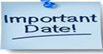 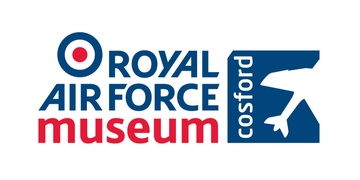 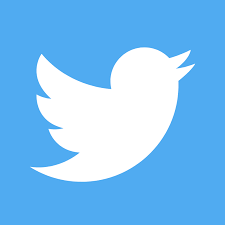 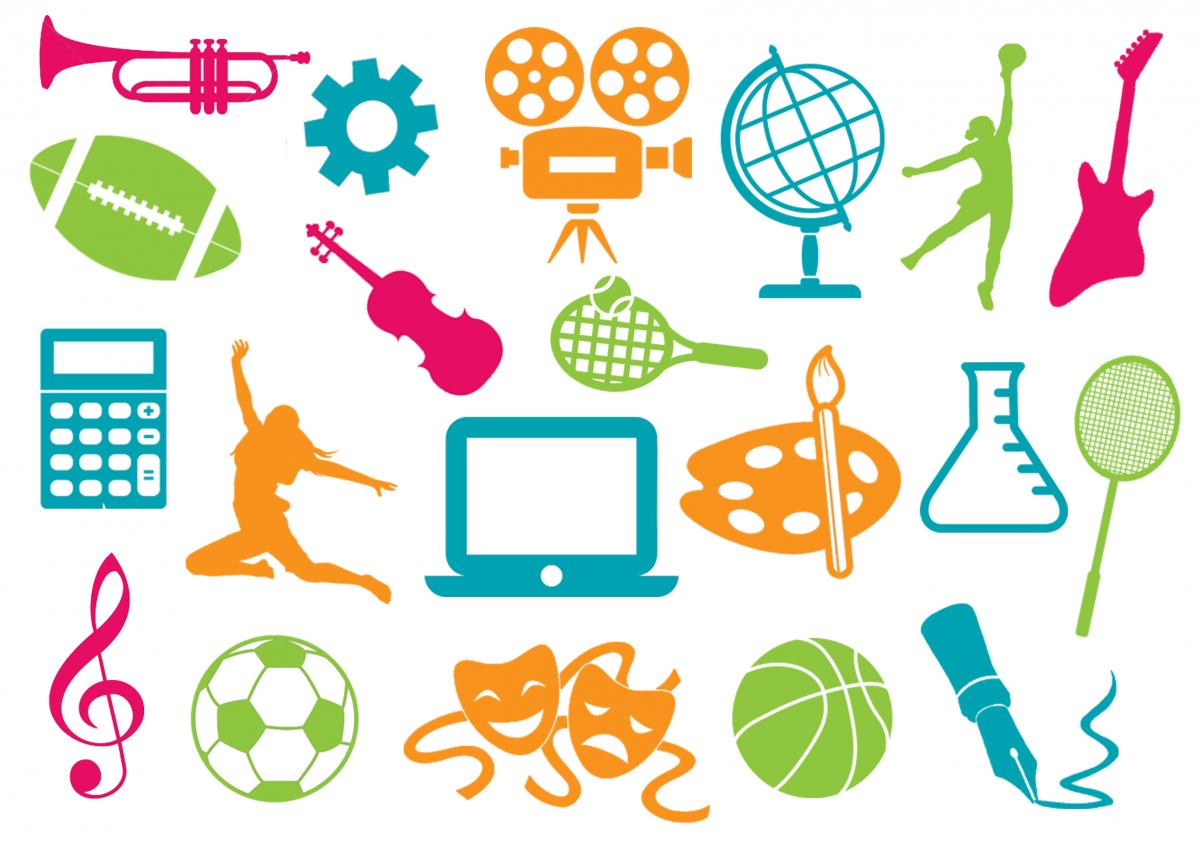 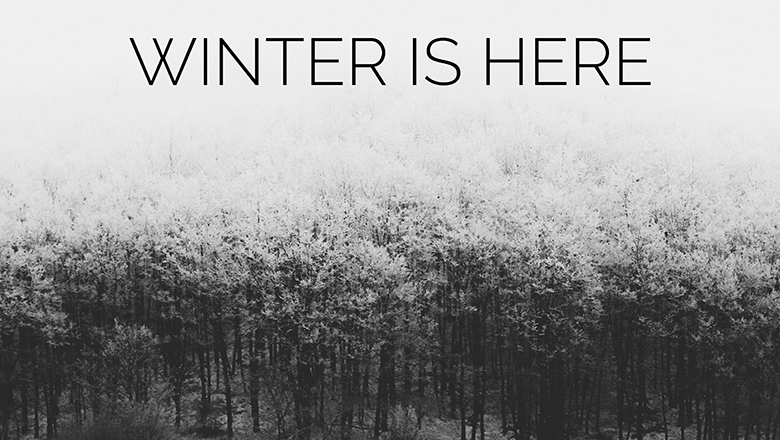 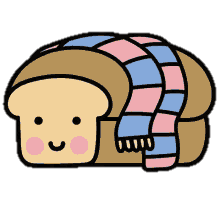 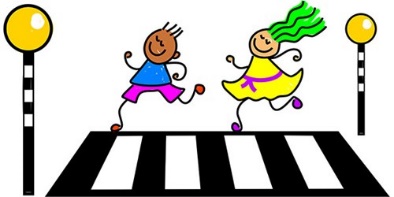 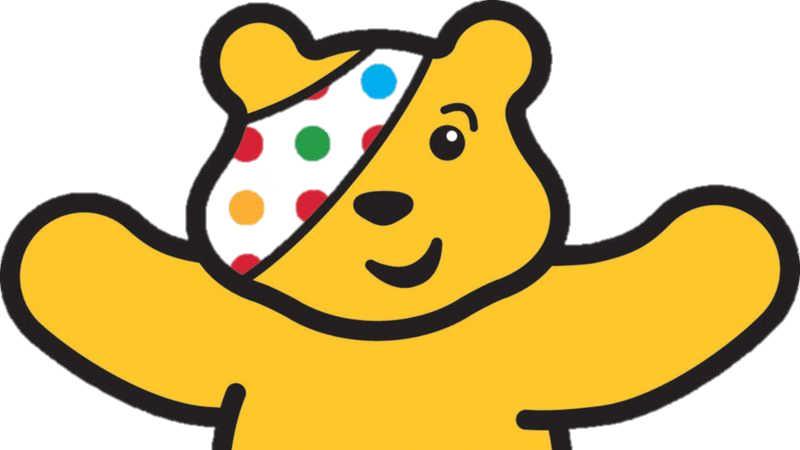 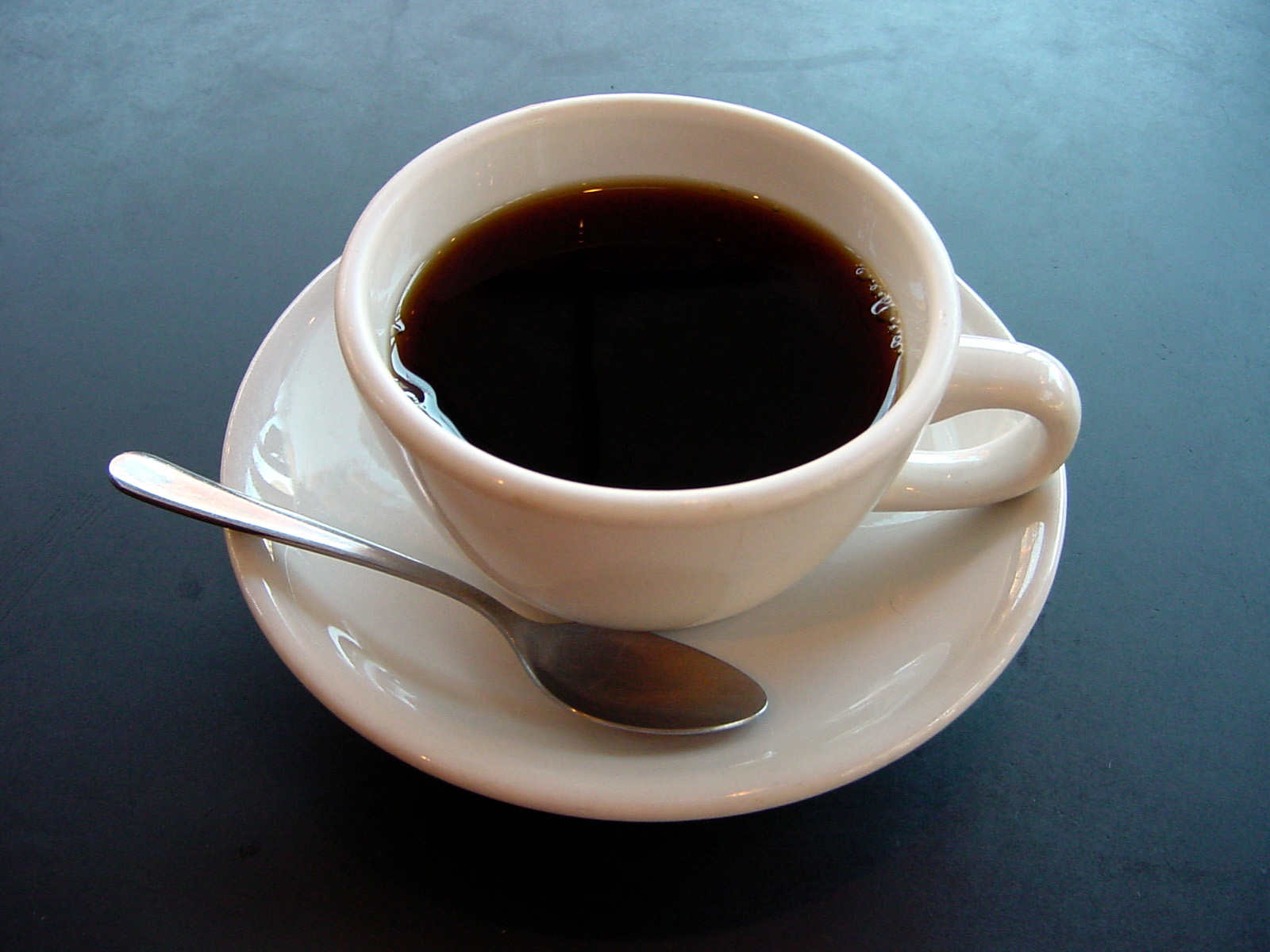 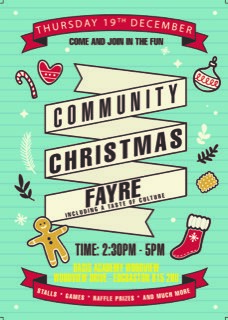 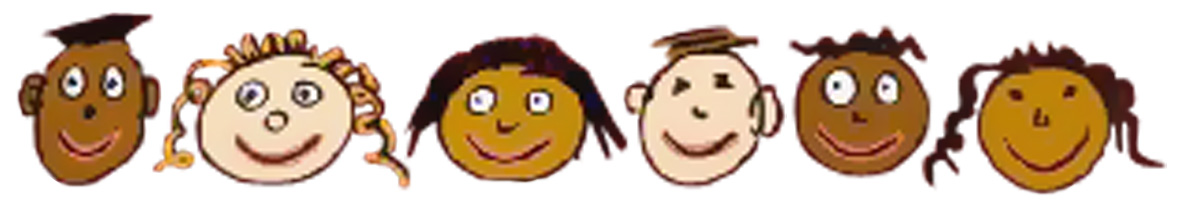 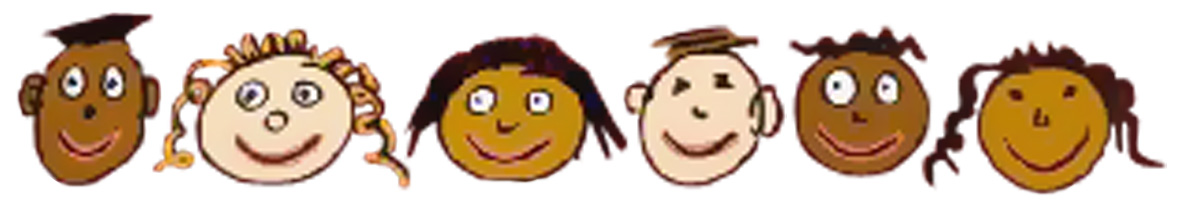   Executive Principal: Mrs Johnson                                         Associate Principal: Mr BroadfieldIn This Issue